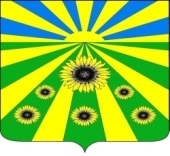 РЕШЕНИЕСОВЕТА РАССВЕТОВСКОГО СЕЛЬСКОГО ПОСЕЛЕНИЯСТАРОМИНСКОГО РАЙОНАот 28.11.2022                                                                                            № 35.2п. РассветОб утверждении отчета организационного комитетапо проведению публичных слушаний по теме «О принятии Правил благоустройства Рассветовского сельского поселения Староминского района»Заслушав информацию председателя организационного комитета по проведению публичных слушаний по теме: «О принятии Правил благоустройства Рассветовского сельского поселения Староминского района», руководствуясь статьей 26 Устава Рассветовского сельского поселения, Совет Рассветовского сельского поселения, р е ш и л:1. Утвердить отчет организационного комитета по проведению публичных слушаний по теме: «О принятии Правил благоустройства Рассветовского сельского поселения Староминского района» (прилагается).2. Контроль за выполнением настоящего решения возложить на депутатскую комиссию по вопросам агропромышленного комплекса, экологии, имущественных и земельных отношений, транспорта, связи, строительству и жилищно-коммунальному хозяйству (Мазняк А.Я.).3. Настоящее решение вступает в силу со дня его обнародования.Глава Рассветовского сельского поселенияСтароминского района                                                                    А.В. Демченко          ПРИЛОЖЕНИЕ  № 1          УТВЕРЖДЕН            решением Совета             Рассветовского сельского           поселения Староминского района           от 28.11.2022 № 35.2ОТЧЕТоргкомитета по проведению публичных слушаний по теме: «О принятии Правил благоустройства Рассветовского сельского поселения Староминского района»Решением Совета Рассветовского сельского поселения Староминского района от 29 сентября 2022г. № 33.4 Об обнародовании проекта решения «О принятии Правил благоустройства Рассветовского сельского поселения Староминского района» создан оргкомитет.29.09.2022 года состоялось заседание оргкомитета, на котором избран председатель оргкомитета Мазняк А.Я., секретарь – Бреева Л.В.., утвержден план работы оргкомитета и регламент публичных слушаний.25.10.2022 года проведены публичные слушания по теме: «О принятии Правил благоустройства Рассветовского сельского поселения Староминского района».25.10.2022 года было принято заключение о публичных слушаниях с предложением утвердить результаты публичных слушаний, внести проект решения «О принятии Правил благоустройства Рассветовского сельского поселения Староминского района» на рассмотрение Совета Рассветовского сельского поселения Староминского района без изменений.Председатель оргкомитета                                                                А.Я. Мазняк